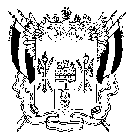 Отдел образования Администрации Усть-Донецкого района 346550 р.п.Усть-Донецкий,  ул. Строителей, 71, телефон/факс 8 (86351) 9-10-58Приказ 29 ноября 2019 года                                                                                 №  347Об организации доставки оригиналов бланков итогового сочинения (изложения) в  Усть-Донецком районе в декабре 2019 годаВ соответствии с Порядком  проведения государственной  итоговой  аттестации  по  образовательным  программам среднего  общего  образования,  утвержденным  приказом  Минпросвещения России  и  Рособрнадзора  от  07.11.2018  №190/1512, Порядком проведения и проверки итогового сочинения (изложения) в образовательных организациях на территории Ростовской области, утвержденным приказом минобразования Ростовской области от 15.10.2019 № 772, и на основании писем министерства общего и профессионального образования Ростовской области о графике доставки бланков записи и бланков регистрации участников итогового сочинения (изложения) на обработку в государственное бюджетное учреждение Ростовской области «Ростовский областной центр обработки информации в сфере образования» (далее по тексту РОЦОИСО) в день проведения итогового сочинения (изложения) (далее по тексту ИС) и после проверки копий бланков записи ИС в целях обеспечения доставки оригиналов бланков записи ИС в РОЦОИСОПРИКАЗЫВАЮ:Директорам общеобразовательных организаций района:1.1 Подготовить акты приемки-передачи материалов по 4 штуки на каждый вид бланков ИС для передачи оригиналов бланков в отдел образования  Администрации Усть-Донецкого района и РОЦОИСО (до 04.12.2019г. и 06.12.2019г.).   Обеспечить передачу, в конвертах с  наклеенными заполненными сопроводительными бланками, с соблюдением режима информационной безопасности в отдел образования Администрации Усть-Донецкого района оригиналов:- бланков записи ИС в течение одного часа после завершения копирования (до 16.30 ч. 04.12.2019г.);- бланков регистрации ИС не позднее чем через два дня с даты проведения ИС и внесения результатов проверки из копий бланков регистрации в оригиналы бланков регистрации обучающихся (до 14.00 ч. 06.12.2019г.). Обеспечить безопасное хранение копий бланков ИС не менее месяца с момента проведения ИС.Контроль за исполнением данного приказа оставляю  за собой.Начальник отдела образования Администрации Усть-Донецкого района		                           М.В.ГагулинаПодготовлен:  Астаховой Е.А.С приказом ознакомлен: